課題五  明朝的國力象徵行程A：雄關萬里：長城一、瀏覽行程A後，閱讀以下文章，然後完成以下表格。長城的防禦工程體系    綿延萬里的長城它並不只是一道單獨的城牆，而是一套結構完整的防禦工程體系。這一防禦工程體系，由各級軍事指揮系統層層指揮、節節控制。以明長城為例，在萬里長城防線上分設了遼東、薊、宣府等九個軍事管轄區，分段防守和修繕東起鴨綠江，西止嘉峪關，全長7000多千米的長城，稱作「九邊重鎮」。每鎮設有多種防禦建設，並設一位總兵官，作為這一段長城的軍事長官，受兵部的指揮，負責所轄軍區內的防務或奉命支援相鄰軍區的防務，沿線約有100萬人的兵力防守。      長城的城牆是這一防禦工程中的主體部分，會因應地形採用不同的興建方法，盡量加強防禦的效果。凡在平原或要隘之處修築得十分高大堅固，而在高山險處則較為低矮狹窄，以節約人力和費用，甚至一些最為陡峻之處無法修築的地方便採取了「山險牆」和「劈山牆」的辦法，即順應懸崖峭壁，將崖壁稍稍劈削，成為長城的一部分。    關城是萬里長城防線上最為集中的防禦據點，選擇在有利防守的地形之處，以收到以極少的兵力，抵禦強大的入侵者的效果。長城沿線的關城有大有小，數量很多。就以明長城的關城來説，大的關城有山海關、黃崖關、居庸關等。有些大的關城附近還帶有許多小關，如山海關附近就有十多處小關城，共同組成了萬里長城的防禦工程建築系統。     烽火台是萬里長城防禦工程中最為重要的組成部分之一，主要用作傳遞軍情。關於烽火台的布局也是十分重要的，要緊的是要把它布置在高山險處或是峰迴路轉的地方，而且必須是要三個台都能相互望見，以便於看見和傳遞。資料來源：中央政府門戶網站《世界文化遺產——長城》(文章按議題需要修改)明長城採用一套怎樣的防禦工程體系？在橫線上填寫答案。長城的築建物興建時採用甚麼做法，加強防禦效果？在橫線上填寫答案。長城的防禦工程體系建設怎樣體現了古人的智慧？試寫出你的看法。行程B 宏麗規整的明代北京城二、閱讀以下文章，在橫線上填寫答案，完成以下故宮資料卡。網頁：我們的故宮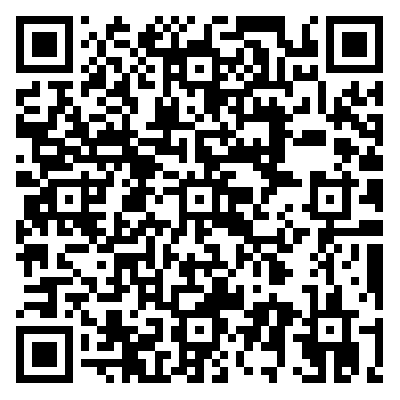 網址：https://chiculture.org.hk/tc/china-five-thousand-years/1792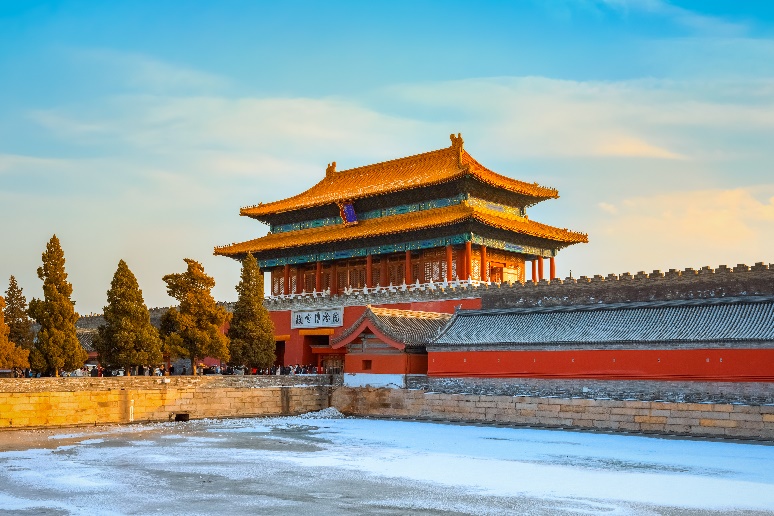 工程體系分設遼東、薊、宣府等九個                         ，合稱為「                  」，鎮內設有多種                   。人事任命各鎮設                      ，是該鎮的                 ，受                 指揮，並派大量軍力防守。